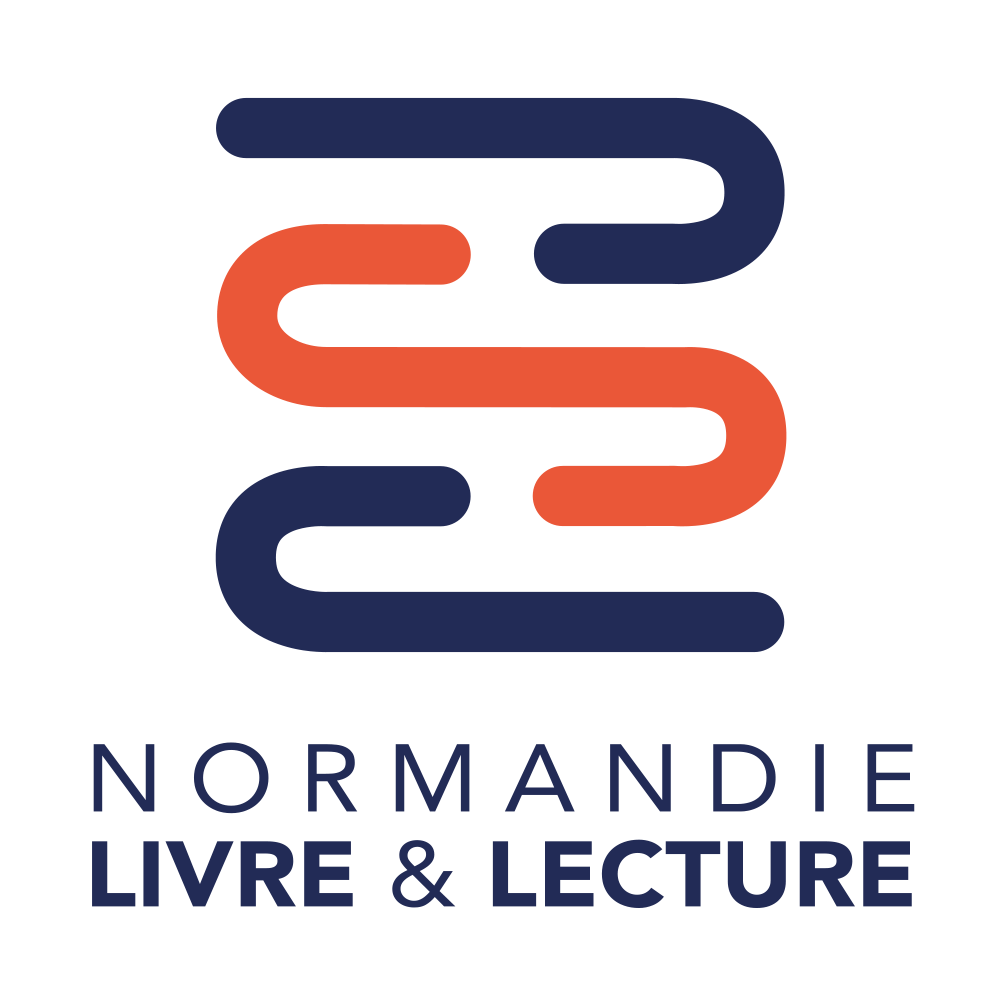 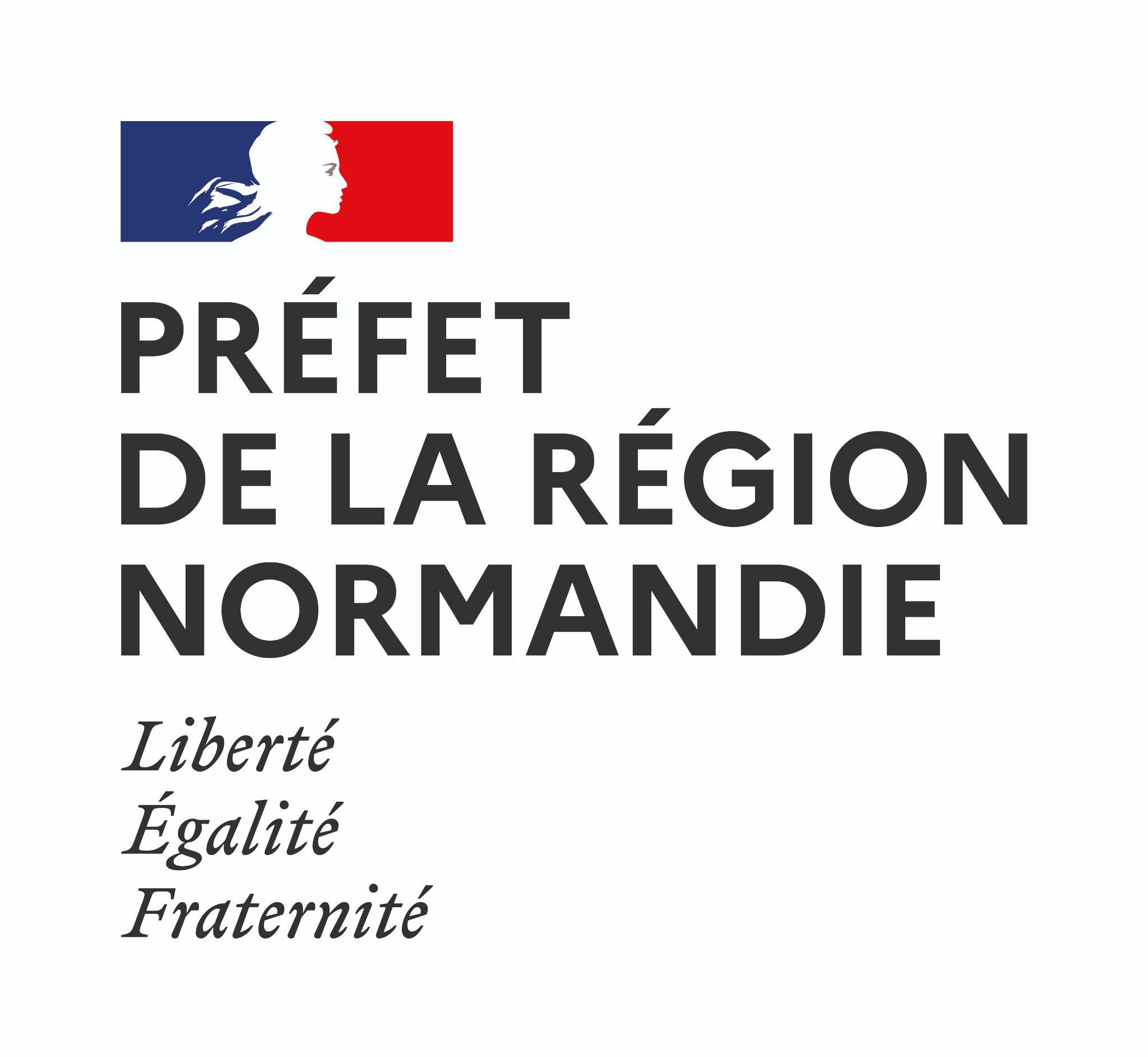 Appel à projets “Du soleil entre les lignes”Normandie Livre & LectureFORMULAIRE BIBLIOTHÈQUES 2023NOM DE LA STRUCTURE :

NOM DU RESPONSABLE : NOM DU RÉFÉRENT PROJET (si différent) : DATE ET SIGNATURE :Dossier complet à adresser, par email, jusqu’au 2 mai 2023 à : Clémentine LEVASSEUR, Chargée de projet « Du soleil entre les lignes »Normandie Livre & Lecture site de Rouen clementine.levasseur@normandielivre.fr / Tél. 02 32 10 46 35Identification de la structure Nom de la structure : → Nom de la structureNom du responsable : → Nom responsableNom du référent du projet : → Nom référentAdresse postale : → Adresse de la structureTél. : → téléphone du référent du projetCourriel : → courriel du référent du projetSite internet : → site web de la structureRéseaux sociaux : → site web de la structurePrésentation du projetPrésentation de la bibliothèque : → territoire (communal, intercommunal), équipe (ETP), Programme Scientifique et Culturel s’il existe, programmation culturelle 2023, à défaut descriptif du fonctionnement et des actions mises en place pour le public Projet d’accueil d’auteurs.rices / d’illustrateurs.rices / de maisons d’édition : → présentez en quelques lignes votre projet (descriptif, public et nombre de participants ciblés, besoins ou contraintes spécifiques liées au projet, etc.)Partenariats envisagés (centres sociaux, centres de loisirs, etc.) :  → nommez les partenaires envisagés et le public ciblé par ce partenariatSemaines d’accueil souhaitées sur la période : → indiquez les semaines sur la période (semaine 25 à 35) et précisez de date à datePartenariat avec un auteur, un illustrateur, un éditeur (le cas échéant) : → indiquez si vous avez imaginé ce projet avec un partenaire déjà identifié et lequel